        УТВЕРЖДАЮ:			Заместитель Главы  города Ачинска________________ Л.В. Степанова «___»_________2020 г.Положение о   краевой олимпиаде по изобразительному искусству среди учащихся старших  классов детских художественных школ и художественных отделений детских школ искусствг. Ачинск                                                                                         25 сентября 2021Общие положения1.1. Настоящее Положение определяет порядок организации и проведения краевой олимпиады по изобразительному искусству среди учащихся старших  классов детских художественных школ и художественных отделений детских школ искусств (далее Олимпиада), ее организационное, ресурсное обеспечение.1.2. Учредитель Олимпиады - отдел культуры администрации города Ачинска.1.3. Организатор Олимпиады – муниципальное бюджетное учреждение дополнительного образования «Ачинская  детская художественная школа имени  А.М. Знака»;         Партнеры:- краевое государственное бюджетное профессиональное образовательное учреждение «Красноярское художественное училище (техникум) им. В.И. Сурикова»; - краевое государственное автономное учреждение дополнительного профессионального  образования «Красноярский  краевой  научно-учебный центр кадров культуры».1.4. Тема Олимпиады 2021 года: «Русский традиционный костюм».1.5. Место проведения Олимпиады: Красноярский край,  г. Ачинск,                       микрорайон, строение 13 «А»; муниципальное бюджетное учреждение дополнительного образования «Ачинская детская художественная школа имени А.М. Знака».Цели и задачи  Олимпиады2.1. Цель Олимпиады - повышение качества подготовки обучающихся детских художественных школ (ДХШ) и художественных отделений детских школ искусств  (ДШИ) Красноярского края в области теории, истории изобразительного и декоративно-прикладного искусства.2.2. Задачи Олимпиады: - выявление и поддержка обучающихся, одаренных в области истории изобразительного и декоративно-прикладного искусства;- создание дополнительных условий для развития и реализации творческих способностей учащихся  ДХШ и ДШИ Красноярского края;- повышение роли дисциплины «История изобразительного искусства» в образовательном процессе;- установление творческих связей  между преподавателями-искусствоведами края.Участники ОлимпиадыВ Олимпиаде принимают участие учащиеся старших классов ДХШ и ДШИ Красноярского края, направленные соответствующими образовательными организациями.Условия и порядок проведения Олимпиады4.1. Олимпиада состоит из двух заданий по следующим разделам:-история и теория изобразительного искусства;-изобразительное и декоративно-прикладное искусство.4.2. Для участия в Олимпиаде допускается не более 5-ти человек от школы. 4.3. Для участия в Олимпиаде необходимо в срок до 18 сентября 2021 года направить организатору следующий пакет документов: 1) заявку на участие с подписью директора и печатью школы;2) согласие на обработку персональных данных (индивидуально, от каждого участника или законного представителя, по форме приложения № 1).4.4. Документы необходимо направить одним из двух способов: посредством направления  сканированных экземпляров на электронную почту achinsk-hudozhka@mail.ru.адресу или через оператора почтовой связи по адресу: 662150, г. Ачинск, 7 микрорайон, строение 13 «А».  4.5. В случае отказа от участия в Олимпиаде необходимо предупредить организатора не менее  чем за неделю до начала Олимпиады. 4.6. Участникам Олимпиады необходимо иметь при себе следующие материалы:- ручка шариковая, гелевая, фломастеры, маркеры, карандаши цветные;- карандаши разной мягкости (6В-2Т), ластик; -гуашь художественная, акварель, кисти;- бумага А3, А4; -бумага для пастели; -цветная бумага; -клей-карандаш.4.7.  Критерии оценки конкурсных работ:          - знание основных понятий и терминов;          - понимание темы и разделов олимпиады;          - логичность, последовательность, мотивировка суждений в анализе художественного произведения;          - образная выразительность, оригинальность замысла, мастерство исполнения, творческая самостоятельность, степень завершенности работы в творческом  задании. Жюри5.1. Жюри формируется организатором Олимпиады из числа преподавателей профильных средних и высших профессиональных учебных заведений, представителей Красноярского краевого научно-учебного центра кадров культуры.5.2. Жюри Олимпиады:  1)  руководит подготовкой Олимпиадных заданий, разрабатывает критерии их оценивания;  2) проводит проверку выполненных заданий;  3)  утверждает результаты проверки выполненных заданий;  4) определяет количество и утверждает список победителей и призеров Олимпиады;5) отмечает благодарственными письмами преподавателей, подготовивших призеров и участников Олимпиады;6)  всем участникам, не ставшими призерами Олимпиады выдает дипломы  участника.5.3. Решение жюри оформляется протоколом и после объявления результатов пересмотру не подлежат. При спорных вопросах председатель жюри имеет право решающего голоса. Члены жюри обнародуют баллы, полученные участниками.Конкурсные задания Олимпиады6.1. Раздел 1. «История  и теория изобразительного искусства»:1. тест на знание основных понятий изобразительного искусства: виды изобразительного искусства (архитектура, графика, живопись, ДПИ, скульптура);  выразительные средства видов изобразительного искусства; жанры (портрет, натюрморт, бытовой, исторический, батальный, анималистический, марина и др.).2. написание краткого анализа художественного произведения по одной из картин Андрея Петровича Рябушкина. Пример: «Московская улица XVII века в праздничный день». 1895г., «Семья купца». 1896 г.,  «Русские женщины XVII столетия в церкви».1899 г., «Свадебный поезд в Москве» (XVII столетие). 1901 г., «Московская девушка XVII века». 1903 г.План анализа художественного произведения.1. Вид искусства;2. Жанр;3. Материал;4. Идея произведения;5. Средства выразительности.3. Задания по теме: «Русский традиционный костюм», включают в себя тесты и кроссворды.Материалы по теме:   - Народный костюм-  Костюм знати- Мужской костюм- Женский костюм- Головной убор- Влияние Византии на традиции русского костюма- Особенности русского костюма по регионам.Задания основываются на знаниях о традициях русского традиционного костюма.Задания оцениваются в балльной системе.- за каждый правильно данный ответ – 1 до 5 баллов.Раздел 2. «Изобразительное искусство»:Творческое задание 1. На основе традиций русского традиционного костюма и его характерных особенностей, придумать и нарисовать авторский праздничный ансамбль, включая головной убор.- Творческое задание оценивается – максимально 5-10 баллов.6.1. Все задания разрабатываются членами жюри. При составлении каждого из заданий используются учебные, учебно-методические издания,  книги по истории искусства и культурологии. По степени трудности задания не выходят  за пределы программных требований.Подведение итогов олимпиады7.1. Подведение итогов Олимпиады проводится по результатам индивидуального зачета согласно рейтингу итоговых баллов, набранных каждым участником за выполнение всех заданий.7.2.  Победители Олимпиады награждаются: дипломами и призами.7.2. Победителям Олимпиады будут присуждены: дипломы I, II, III степени, Гран-при, благодарственные письма за лучшее выполнение одного из олимпиадных заданий.Финансовые условия8.1. Финансовое обеспечение Олимпиады складывается из финансовых средств учредителя, организатора, участников.8.2. Вступительный взнос за каждого участника Олимпиады  составляет 500 рублей и вносится по прибытии  на место проведения Олимпиады. Все расходы на поездку производятся  за  счет отправляющей стороны.8.3. Оплата вступительного взноса производится любым из предложенных способов:- безналичным перечислением от юридического лица с оформлением соответствующего пакета документов. Справки по оформлению документов можно получить по телефону: 8(39151)75059;-   безналичным перечислением от физического лица (банковский или почтовый перевод) по реквизитам, указанным в Приложении № 2.8.4. Призовой фонд Олимпиады формируется из вступительного взноса участников. Для победителей Олимпиады, занявших I, II, III места, предусматриваются награды из средств, поступивших от участников Олимпиады.Форма заявки на участие в Олимпиаде по истории изобразительного искусства:Приложение №1                   СОГЛАСИЕ на обработку персональных данныхВ соответствии с Федеральным законом от 27.07.2006 №152-ФЗ «О персональных данных»,я,	,Ф.И.О. родителя (законного представителя)паспорт	выдан	«	»	г.,                          серия, номер	кем выдан	дата выдачиявляясь родителем (законным представителем)_____________________________________________________________________Ф.И.О. ребенкаСвидетельство/паспорт_____________  __________________________________                                                                                   серия, номер                                                                кем выдан	________________ «___»_______________  _________	г.,	                                    дата выдачи(далее - обучающийся), даю согласие на обработку собственных персональных данных и персональных данных обучающегося оператору: _____________________________________________________________________место нахождения ____________________________________________________  и или без использования таких средств с целью осуществления обеспечения учебно-воспитательного процесса, ведения статистики,  а также хранения в архивах данных об этих результатах.Я предоставляю школе право осуществлять следующие действия (операции) с персональными данными обучающегося: сбор, систематизацию, накопление, хранение, уточнение (обновление, изменение), использование, обезличивание, блокирование, уничтожение; а так же передачу персональных данных, предусмотренную действующим законодательством РФ.Школа вправе включать обрабатываемые персональные данные обучающегося в списки (реестры) и отчетные формы, предусмотренные нормативными документами государственных (федеральных, краевых) и муниципальных органов управления образованием, регламентирующих предоставление отчетных данных.Перечень персональных данных, на обработку которых я даю согласие, включает: 1. Сведения личного дела Обучающегося:- фамилия, имя, отчество, дата рождения, пол;домашний адрес;данные свидетельства о рождении;данные паспорта;данные страхового медицинского полиса;фамилии, имена, отчества родителей (законных представителей), контактные телефоны, контактный e-mail.2. Сведения об учебном процессе и занятости обучающегося:перечень изученных, изучаемых предметов и факультативных курсов;успеваемость, в том числе результаты текущего контроля успеваемости, промежуточной и итоговой аттестации;данные о посещаемости уроков, причины отсутствия на уроках;поведение в центре образования;награды и поощрения;- расписание уроков, расписание звонков;- содержание уроков, факультативных занятий, элективов, домашних заданий;фамилии, имена, отчества педагогов, ведущих обучение.Школа вправе размещать обрабатываемые персональные данные обучающегося в информационно-телекоммуникационных сетях с целью предоставления доступа к ним строго ограниченному кругу лиц: обучающемуся, родителям (законным представителям) обучающегося, а также административным и педагогическим работникам школы.Школа вправе размещать (фамилия, имя, отчество, класс, название образовательного учреждения, руководитель деятельности учащегося, награды учащегося, текст работы учащегося) на ресурсах учреждений, участвующих в проведении открытых учебно-воспитательных мероприятий.Настоящее согласие дано мной	__________ и действует бессрочно.                                                                                                                             дата                                                                                                                           Подпись__________________Приложение № 2Наименование образовательного учрежденияАдрес школы, телефон, электронный адресФ.И.О. участника  олимпиадыФ.И.О. преподавателя Ф.И.О. участника  олимпиадыФ.И.О. преподавателя Ф.И.О. участника олимпиадыФ.И.О. преподавателяФ.И.О. участника олимпиадыФ.И.О. преподавателяФ.И.О. участника олимпиадыФ.И.О. преподавателяФ.И.О. участника олимпиадыФ.И.О. преподавателяФ.И.О. участника олимпиадыФ.И.О. преподавателяФ.И.О. участника олимпиадыФ.И.О. преподавателяФ.И.О. участника олимпиадыФ.И.О. преподавателяФ.И.О. участника олимпиадыФ.И.О. преподавателяИзвещениеКассир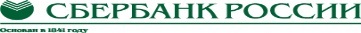 УФК по Красноярскому краю (МБУДО «АДХШ им. А.М. Знака» л/с 20196Щ54940)УФК по Красноярскому краю (МБУДО «АДХШ им. А.М. Знака» л/с 20196Щ54940)УФК по Красноярскому краю (МБУДО «АДХШ им. А.М. Знака» л/с 20196Щ54940)УФК по Красноярскому краю (МБУДО «АДХШ им. А.М. Знака» л/с 20196Щ54940)УФК по Красноярскому краю (МБУДО «АДХШ им. А.М. Знака» л/с 20196Щ54940)УФК по Красноярскому краю (МБУДО «АДХШ им. А.М. Знака» л/с 20196Щ54940)УФК по Красноярскому краю (МБУДО «АДХШ им. А.М. Знака» л/с 20196Щ54940)УФК по Красноярскому краю (МБУДО «АДХШ им. А.М. Знака» л/с 20196Щ54940)УФК по Красноярскому краю (МБУДО «АДХШ им. А.М. Знака» л/с 20196Щ54940)244301001244301001244301001ИзвещениеКассирУФК по Красноярскому краю (МБУДО «АДХШ им. А.М. Знака» л/с 20196Щ54940)УФК по Красноярскому краю (МБУДО «АДХШ им. А.М. Знака» л/с 20196Щ54940)УФК по Красноярскому краю (МБУДО «АДХШ им. А.М. Знака» л/с 20196Щ54940)УФК по Красноярскому краю (МБУДО «АДХШ им. А.М. Знака» л/с 20196Щ54940)УФК по Красноярскому краю (МБУДО «АДХШ им. А.М. Знака» л/с 20196Щ54940)УФК по Красноярскому краю (МБУДО «АДХШ им. А.М. Знака» л/с 20196Щ54940)УФК по Красноярскому краю (МБУДО «АДХШ им. А.М. Знака» л/с 20196Щ54940)УФК по Красноярскому краю (МБУДО «АДХШ им. А.М. Знака» л/с 20196Щ54940)УФК по Красноярскому краю (МБУДО «АДХШ им. А.М. Знака» л/с 20196Щ54940)КППКПП244301001244301001244301001ИзвещениеКассир                   (наименование получателя платежа)                    (наименование получателя платежа)                    (наименование получателя платежа)                    (наименование получателя платежа)                    (наименование получателя платежа)                    (наименование получателя платежа)                    (наименование получателя платежа)                    (наименование получателя платежа)                    (наименование получателя платежа)                    (наименование получателя платежа)                    (наименование получателя платежа)                    (наименование получателя платежа)                    (наименование получателя платежа)                    (наименование получателя платежа) ИзвещениеКассир2443012922244301292224430129220470300004703000047030000470300004703000047030000470300004703000ИзвещениеКассир            (ИНН налогового органа*)                                  и его сокращенное наименование                                     (Код ОКТМО)             (ИНН налогового органа*)                                  и его сокращенное наименование                                     (Код ОКТМО)             (ИНН налогового органа*)                                  и его сокращенное наименование                                     (Код ОКТМО)             (ИНН налогового органа*)                                  и его сокращенное наименование                                     (Код ОКТМО)             (ИНН налогового органа*)                                  и его сокращенное наименование                                     (Код ОКТМО)             (ИНН налогового органа*)                                  и его сокращенное наименование                                     (Код ОКТМО)             (ИНН налогового органа*)                                  и его сокращенное наименование                                     (Код ОКТМО)             (ИНН налогового органа*)                                  и его сокращенное наименование                                     (Код ОКТМО)             (ИНН налогового органа*)                                  и его сокращенное наименование                                     (Код ОКТМО)             (ИНН налогового органа*)                                  и его сокращенное наименование                                     (Код ОКТМО)             (ИНН налогового органа*)                                  и его сокращенное наименование                                     (Код ОКТМО)             (ИНН налогового органа*)                                  и его сокращенное наименование                                     (Код ОКТМО)             (ИНН налогового органа*)                                  и его сокращенное наименование                                     (Код ОКТМО)             (ИНН налогового органа*)                                  и его сокращенное наименование                                     (Код ОКТМО) ИзвещениеКассир40701810004071000509                                                    Отделение Красноярск г. Красноярск40701810004071000509                                                    Отделение Красноярск г. Красноярск40701810004071000509                                                    Отделение Красноярск г. Красноярск40701810004071000509                                                    Отделение Красноярск г. Красноярск40701810004071000509                                                    Отделение Красноярск г. Красноярск40701810004071000509                                                    Отделение Красноярск г. Красноярск40701810004071000509                                                    Отделение Красноярск г. Красноярск40701810004071000509                                                    Отделение Красноярск г. Красноярск40701810004071000509                                                    Отделение Красноярск г. Красноярск40701810004071000509                                                    Отделение Красноярск г. Красноярск40701810004071000509                                                    Отделение Красноярск г. Красноярск40701810004071000509                                                    Отделение Красноярск г. Красноярск40701810004071000509                                                    Отделение Красноярск г. Красноярск40701810004071000509                                                    Отделение Красноярск г. КрасноярскИзвещениеКассир    (номер счета получателя платежа)                                                                                                                                                          (наименование банка)    (номер счета получателя платежа)                                                                                                                                                          (наименование банка)    (номер счета получателя платежа)                                                                                                                                                          (наименование банка)    (номер счета получателя платежа)                                                                                                                                                          (наименование банка)    (номер счета получателя платежа)                                                                                                                                                          (наименование банка)    (номер счета получателя платежа)                                                                                                                                                          (наименование банка)    (номер счета получателя платежа)                                                                                                                                                          (наименование банка)    (номер счета получателя платежа)                                                                                                                                                          (наименование банка)    (номер счета получателя платежа)                                                                                                                                                          (наименование банка)    (номер счета получателя платежа)                                                                                                                                                          (наименование банка)    (номер счета получателя платежа)                                                                                                                                                          (наименование банка)    (номер счета получателя платежа)                                                                                                                                                          (наименование банка)    (номер счета получателя платежа)                                                                                                                                                          (наименование банка)    (номер счета получателя платежа)                                                                                                                                                          (наименование банка)ИзвещениеКассирБИК040407001040407001040407001040407001Кор./сч.ИзвещениеКассирЦелевые взносыЦелевые взносыЦелевые взносыЦелевые взносыЦелевые взносыЦелевые взносыЦелевые взносы73050000000000000150730500000000000001507305000000000000015073050000000000000150ИзвещениеКассир                     (наименование платежа)                                                                                                                                                                    (код бюджетной классификации)                     (наименование платежа)                                                                                                                                                                    (код бюджетной классификации)                     (наименование платежа)                                                                                                                                                                    (код бюджетной классификации)                     (наименование платежа)                                                                                                                                                                    (код бюджетной классификации)                     (наименование платежа)                                                                                                                                                                    (код бюджетной классификации)                     (наименование платежа)                                                                                                                                                                    (код бюджетной классификации)                     (наименование платежа)                                                                                                                                                                    (код бюджетной классификации)                     (наименование платежа)                                                                                                                                                                    (код бюджетной классификации)                     (наименование платежа)                                                                                                                                                                    (код бюджетной классификации)                     (наименование платежа)                                                                                                                                                                    (код бюджетной классификации)                     (наименование платежа)                                                                                                                                                                    (код бюджетной классификации)                     (наименование платежа)                                                                                                                                                                    (код бюджетной классификации)                     (наименование платежа)                                                                                                                                                                    (код бюджетной классификации)                     (наименование платежа)                                                                                                                                                                    (код бюджетной классификации)ИзвещениеКассирПлательщик  (Ф.И.О.) Плательщик  (Ф.И.О.) Плательщик  (Ф.И.О.) Плательщик  (Ф.И.О.) Плательщик  (Ф.И.О.) Плательщик  (Ф.И.О.) Плательщик  (Ф.И.О.) Плательщик  (Ф.И.О.) Плательщик  (Ф.И.О.) Плательщик  (Ф.И.О.) Плательщик  (Ф.И.О.) Плательщик  (Ф.И.О.) Плательщик  (Ф.И.О.) Плательщик  (Ф.И.О.) ИзвещениеКассирФИО ребенкаФИО ребенкаИзвещениеКассирАдрес плательщика:Адрес плательщика:ИзвещениеКассирСумма: С условиями приема указанной в платежном документе суммы ознакомлен и согласенСумма: С условиями приема указанной в платежном документе суммы ознакомлен и согласенСумма: С условиями приема указанной в платежном документе суммы ознакомлен и согласенСумма: С условиями приема указанной в платежном документе суммы ознакомлен и согласенСумма: С условиями приема указанной в платежном документе суммы ознакомлен и согласенСумма: С условиями приема указанной в платежном документе суммы ознакомлен и согласенСумма: С условиями приема указанной в платежном документе суммы ознакомлен и согласенСумма: С условиями приема указанной в платежном документе суммы ознакомлен и согласенСумма: С условиями приема указанной в платежном документе суммы ознакомлен и согласенСумма: С условиями приема указанной в платежном документе суммы ознакомлен и согласенСумма: С условиями приема указанной в платежном документе суммы ознакомлен и согласенСумма: С условиями приема указанной в платежном документе суммы ознакомлен и согласенСумма: С условиями приема указанной в платежном документе суммы ознакомлен и согласенСумма: С условиями приема указанной в платежном документе суммы ознакомлен и согласенИзвещениеКассирПлательщик (подпись) ________________________  Дата ________________ 20___г.Плательщик (подпись) ________________________  Дата ________________ 20___г.Плательщик (подпись) ________________________  Дата ________________ 20___г.Плательщик (подпись) ________________________  Дата ________________ 20___г.Плательщик (подпись) ________________________  Дата ________________ 20___г.Плательщик (подпись) ________________________  Дата ________________ 20___г.Плательщик (подпись) ________________________  Дата ________________ 20___г.Плательщик (подпись) ________________________  Дата ________________ 20___г.Плательщик (подпись) ________________________  Дата ________________ 20___г.Плательщик (подпись) ________________________  Дата ________________ 20___г.Плательщик (подпись) ________________________  Дата ________________ 20___г.Плательщик (подпись) ________________________  Дата ________________ 20___г.Плательщик (подпись) ________________________  Дата ________________ 20___г.Плательщик (подпись) ________________________  Дата ________________ 20___г.ИзвещениеКассир*или иной государственный орган исполнительной власти *или иной государственный орган исполнительной власти *или иной государственный орган исполнительной власти *или иной государственный орган исполнительной власти *или иной государственный орган исполнительной власти *или иной государственный орган исполнительной власти *или иной государственный орган исполнительной власти *или иной государственный орган исполнительной власти *или иной государственный орган исполнительной власти *или иной государственный орган исполнительной власти *или иной государственный орган исполнительной власти *или иной государственный орган исполнительной власти *или иной государственный орган исполнительной власти *или иной государственный орган исполнительной власти 